ESCOLA _________________________________DATA:_____/_____/_____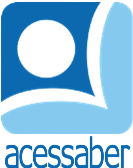 PROF:_______________________________________TURMA:___________NOME:________________________________________________________OS AFRODESCENDENTESComo é chamada às comunidades formadas principalmente pelos africanos e afrodescendentes escravizados que fugiam da opressão no período colonial no Brasil? R: __________________________________________________________________O que os africanos faziam no quilombo para viver?R: __________________________________________________________________________________________________________________________________________________________________________________________________________Atualmente há quilombos no Brasil? E o que eles fazem? R: __________________________________________________________________________________________________________________________________________________________________________________________________________ Qual foi o direito adquirido, na constituição de 1988, pelos descendentes de quilombolas?R: __________________________________________________________________________________________________________________________________________________________________________________________________________Coloque V para verdadeiro e F para falso.(__) Os escravos e os afrodescendentes contribuíram no desenvolvimento econômico do Brasil.(__) Atualmente não existe desigualdade no Brasil. Os negros, os afrodescendentes e os indígenas têm as mesmas oportunidades de trabalho e os mesmos salários que os brancos.(__) Os afrodescendentes têm o menor tempo de escolaridade entre os brasileiros.(__) Existe a lei de Cotas, que garante 5O% das vagas para os afrodescendentes que estudaram o ensino médio em escolas publicas em universidades e institutos federais.Em data é comemorado o dia do Zumbi e da consciência Negra no Brasil?R: __________________________________________________________________Marque um X nas alternativas que fazem parte da cultura africana.(__) Capoeira(__) Valsa(__) vatapá(__) Tango(__) Bacalhau(__) Feijoada